15.Карта ділянки (включаючи інфраструктуру на ділянці та транспортну розв’язку); 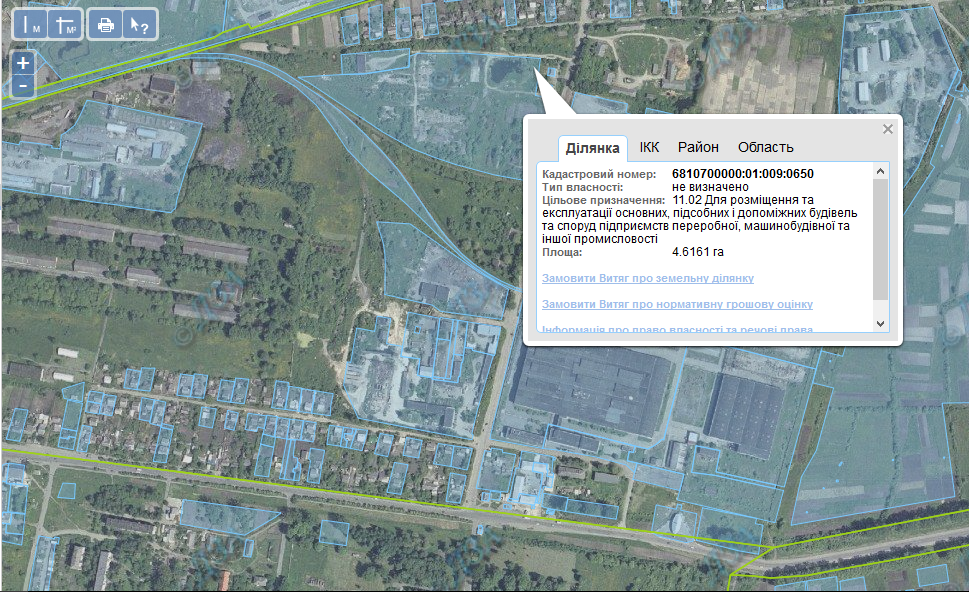 16.Карта ділянки (включаючи інфраструктуру на ділянці та транспортну розв’язку); 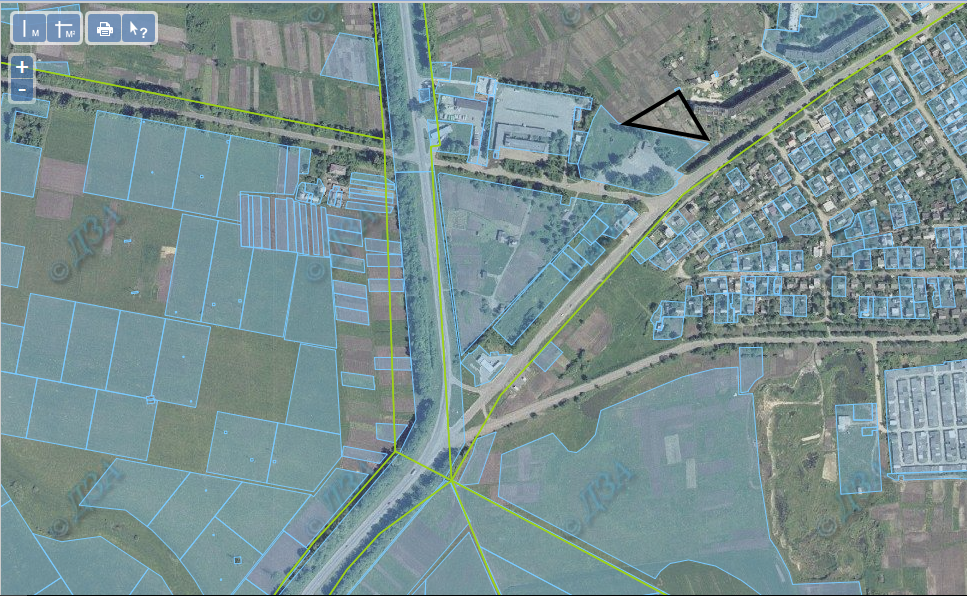 17.Карта ділянки (включаючи інфраструктуру на ділянці та транспортну розв’язку); 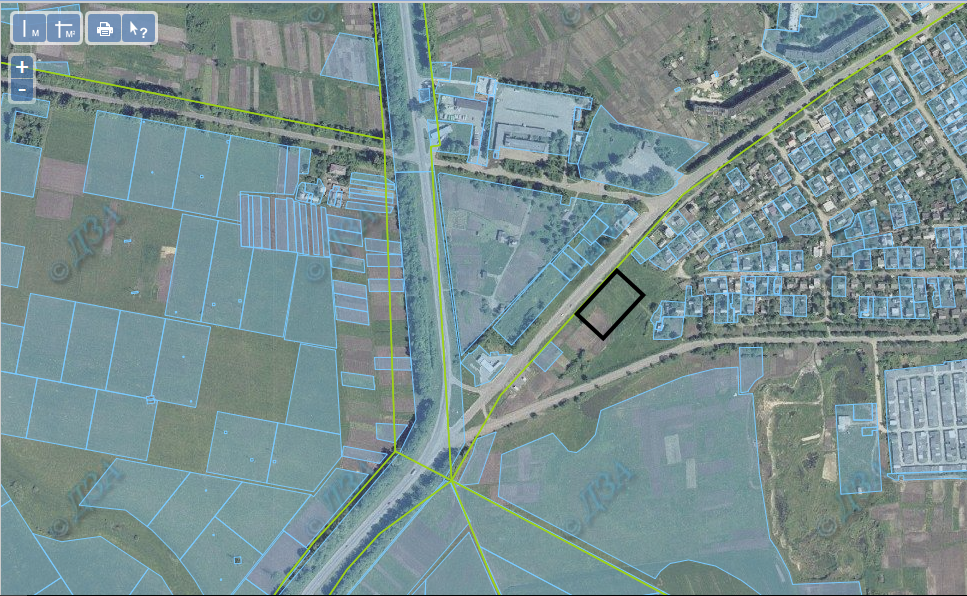 РайониБілогірський район18.19.Городоцький район20.21. 22.22.ЛокалізаціяНазва вулиціПромислова, 3ЛокалізаціяРайон (в місті), місцевістьм. Шепетівка ЛокалізаціяГеографічні координатиВластивості місцевостіМаксимально доступна площа (як одна ділянка) [га]Властивості місцевостіМожливості для розвитку (короткий опис)Землі промисловості, транспорту, зв'язку, енергетики, оборони та іншого призначенняІнформація про власністьОрієнтовна ціна землі (грн./м2)Інформація про власністьВласник(и)Шепетівська міська радаІнформація про власністьНаявність актуального концептуального дизайну (Так/Ні)ніІнформація про власністьЗонуванняПромислова зонаХарактеристика землі (ділянки)Вид ґрунту на ділянці (га)Зв’зний (глинистий, мулистий, торфяний)Характеристика землі (ділянки)Різниця в рівні землі (м)Рельєф рівнинний Характеристика землі (ділянки)Використання землі на даний часХарактеристика землі (ділянки)Забрудненість ґрунтових та підґрунтових вод (Так/Ні)Характеристика землі (ділянки)Рівень підґрунтових вод (м)Характеристика землі (ділянки)Чи були проведені геологічні дослідження ділянки (Так/Ні)Характеристика землі (ділянки)Ризик затоплення чи зсувів землі (Так/Ні)ніХарактеристика землі (ділянки)Підземні перешкоди (Так/Ні)ніХарактеристика землі (ділянки)Наземні та повітряні перешкоди (Так/Ні)ніХарактеристика землі (ділянки)Екологічні обмеження (Так/Ні)ніХарактеристика землі (ділянки)Будинки чи інші конструкції на ділянці (Так/Ні)ніТранспортне положенняДоступ доріг до ділянки (вид та ширина доступної дороги)Міська магістральТранспортне положенняНайближча автомагістраль/дорога національного значення (км)0,1Транспортне положенняМорські та річкові порти в радіусі до ніТранспортне положенняЗалізнична колія (км)4Транспортне положенняЗалізнична під’їзна колія (км)ніТранспортне положенняНайближчий діючий аеропорт (км)ніТранспортне положенняНайближчий морський порт (км)ніНаявна інфраструктураЕлектрифікація (Так/Ні)такНаявна інфраструктураточка з’єднання (відстань від кордону ділянки) (м)В межах ділянкиНаявна інфраструктуранапруга електричного току (кВТ)10Наявна інфраструктурадопустима електрична ємність (MW)Наявна інфраструктураГазифікація (Так/Ні)ніНаявна інфраструктураточка з’єднання (відстань від кордону ділянки) (м)200Наявна інфраструктурапоказник теплотворної здатності (MJ/Nm3)Наявна інфраструктурадіаметр труби (мм)Наявна інфраструктураВодопостачання (Так/Ні)ніНаявна інфраструктураточка з’єднання (відстань від кордону ділянки) (м)150Наявна інфраструктурадопустима пропускна здатність (м3/24 г)Наявна інфраструктураОчисні споруди (Так/Ні)Наявна інфраструктураТелекомунікації (Так/Ні)ніНаявна інфраструктураточка з’єднання (відстань від кордону ділянки) (м)Орієнтовна вартість підведення інженерних мереж (вказуються витрати на підведення необхідних комунікацій)Поточний стан справ (наявність необхідних дозволів, результати зміни призначення земельної ділянки, тощо) Можливості державної підтримкиМожливості місцевої підтримкиІнші актуальні коментаріПропозиція підготовленаголовний спеціаліст відділу економіки управління економічного розвитку Шепетівської міської ради, Дрищ Ю.В. Тел.: (03840)4-04-16головний спеціаліст відділу економіки управління економічного розвитку Шепетівської міської ради, Дрищ Ю.В. Тел.: (03840)4-04-16Контактна особаНачальник відділу з питань регулювання земельних відносин управління ЖКГ та з питань регулювання змельних відносин Шепетівської міської ради  Мазурець Наталія Миколаївна, Тел.: (03840)4-03-90Начальник відділу з питань регулювання земельних відносин управління ЖКГ та з питань регулювання змельних відносин Шепетівської міської ради  Мазурець Наталія Миколаївна, Тел.: (03840)4-03-90ЛокалізаціяНазва вулицівул. Старокостянтинівське шосе, 40-АЛокалізаціяРайон (в місті), місцевістьм. Шепетівка ЛокалізаціяГеографічні координатиВластивості місцевостіМаксимально доступна площа (як одна ділянка) [га]Властивості місцевостіМожливості для розвитку (короткий опис)Будівництво та обслуговування інших будівель громадської забудовиІнформація про власністьОрієнтовна ціна землі (грн./м2)Інформація про власністьВласник(и)Шепетівська міська радаІнформація про власністьНаявність актуального концептуального дизайну (Так/Ні)ніІнформація про власністьЗонуванняЖитлові райони Характеристика землі (ділянки)Вид ґрунту на ділянці (га)Зв’зний (глинистий, мулистий, торфяний)Характеристика землі (ділянки)Різниця в рівні землі (м)Рельєф рівнинний Характеристика землі (ділянки)Використання землі на даний часвідсутнєХарактеристика землі (ділянки)Забрудненість ґрунтових та підґрунтових вод (Так/Ні)Характеристика землі (ділянки)Рівень підґрунтових вод (м)Характеристика землі (ділянки)Чи були проведені геологічні дослідження ділянки (Так/Ні)Характеристика землі (ділянки)Ризик затоплення чи зсувів землі (Так/Ні)ніХарактеристика землі (ділянки)Підземні перешкоди (Так/Ні)Підземна лінія електропередачХарактеристика землі (ділянки)Наземні та повітряні перешкоди (Так/Ні)ніХарактеристика землі (ділянки)Екологічні обмеження (Так/Ні)ніХарактеристика землі (ділянки)Будинки чи інші конструкції на ділянці (Так/Ні)ніТранспортне положенняДоступ доріг до ділянки (вид та ширина доступної дороги)Міська магістральТранспортне положенняНайближча автомагістраль/дорога національного значення (км)0,3Транспортне положенняМорські та річкові порти в радіусі до ніТранспортне положенняЗалізнична колія (км)5Транспортне положенняЗалізнична під’їзна колія (км)ніТранспортне положенняНайближчий діючий аеропорт (км)ніТранспортне положенняНайближчий морський порт (км)ніНаявна інфраструктураЕлектрифікація (Так/Ні)ніНаявна інфраструктураточка з’єднання (відстань від кордону ділянки) (м)100Наявна інфраструктуранапруга електричного току (кВТ)Наявна інфраструктурадопустима електрична ємність (MW)Наявна інфраструктураГазифікація (Так/Ні)ніНаявна інфраструктураточка з’єднання (відстань від кордону ділянки) (м)100Наявна інфраструктурапоказник теплотворної здатності (MJ/Nm3)Наявна інфраструктурадіаметр труби (мм)Наявна інфраструктураВодопостачання (Так/Ні)ніНаявна інфраструктураточка з’єднання (відстань від кордону ділянки) (м)100Наявна інфраструктурадопустима пропускна здатність (м3/24 г)Наявна інфраструктураОчисні споруди (Так/Ні)ніНаявна інфраструктураТелекомунікації (Так/Ні)ніНаявна інфраструктураточка з’єднання (відстань від кордону ділянки) (м)Орієнтовна вартість підведення інженерних мереж (вказуються витрати на підведення необхідних комунікацій)Поточний стан справ (наявність необхідних дозволів, результати зміни призначення земельної ділянки, тощо) Можливості державної підтримкиМожливості місцевої підтримкиІнші актуальні коментаріПропозиція підготовленаголовний спеціаліст відділу економіки управління економічного розвитку Шепетівської міської ради, Дрищ Ю.В. Тел.: (03840)4-04-16головний спеціаліст відділу економіки управління економічного розвитку Шепетівської міської ради, Дрищ Ю.В. Тел.: (03840)4-04-16Контактна особаНачальник відділу з питань регулювання земельних відносин управління ЖКГ та з питань регулювання змельних відносин Шепетівської міської ради  Мазурець Наталія Миколаївна, Тел.: (03840)4-03-90Начальник відділу з питань регулювання земельних відносин управління ЖКГ та з питань регулювання змельних відносин Шепетівської міської ради  Мазурець Наталія Миколаївна, Тел.: (03840)4-03-90ЛокалізаціяНазва вулицівул. Старокостянтинівське шосе, 113ЛокалізаціяРайон (в місті), місцевістьм. Шепетівка ЛокалізаціяГеографічні координатиВластивості місцевостіМаксимально доступна площа (як одна ділянка) [га]Властивості місцевостіМожливості для розвитку (короткий опис)Будівництво торгового комплексуІнформація про власністьОрієнтовна ціна землі (грн./м2)Інформація про власністьВласник(и)Шепетівська міська радаІнформація про власністьНаявність актуального концептуального дизайну (Так/Ні)ніІнформація про власністьЗонуванняЖитлові райони Характеристика землі (ділянки)Вид ґрунту на ділянці (га)Зв’зний (глинистий, мулистий, торфяний)Характеристика землі (ділянки)Різниця в рівні землі (м)Рельєф рівнинний Характеристика землі (ділянки)Використання землі на даний часвідсутнєХарактеристика землі (ділянки)Забрудненість ґрунтових та підґрунтових вод (Так/Ні)Характеристика землі (ділянки)Рівень підґрунтових вод (м)Характеристика землі (ділянки)Чи були проведені геологічні дослідження ділянки (Так/Ні)Характеристика землі (ділянки)Ризик затоплення чи зсувів землі (Так/Ні)ніХарактеристика землі (ділянки)Підземні перешкоди (Так/Ні)ніХарактеристика землі (ділянки)Наземні та повітряні перешкоди (Так/Ні)ніХарактеристика землі (ділянки)Екологічні обмеження (Так/Ні)ніХарактеристика землі (ділянки)Будинки чи інші конструкції на ділянці (Так/Ні)ніТранспортне положенняДоступ доріг до ділянки (вид та ширина доступної дороги)Міська магістральТранспортне положенняНайближча автомагістраль/дорога національного значення (км)0,1Транспортне положенняМорські та річкові порти в радіусі до ніТранспортне положенняЗалізнична колія (км)5,5Транспортне положенняЗалізнична під’їзна колія (км)ніТранспортне положенняНайближчий діючий аеропорт (км)ніТранспортне положенняНайближчий морський порт (км)ніНаявна інфраструктураЕлектрифікація (Так/Ні)ніНаявна інфраструктураточка з’єднання (відстань від кордону ділянки) (м)400Наявна інфраструктуранапруга електричного току (кВТ)Наявна інфраструктурадопустима електрична ємність (MW)Наявна інфраструктураГазифікація (Так/Ні)ніНаявна інфраструктураточка з’єднання (відстань від кордону ділянки) (м)400Наявна інфраструктурапоказник теплотворної здатності (MJ/Nm3)Наявна інфраструктурадіаметр труби (мм)Наявна інфраструктураВодопостачання (Так/Ні)ніНаявна інфраструктураточка з’єднання (відстань від кордону ділянки) (м)500Наявна інфраструктурадопустима пропускна здатність (м3/24 г)Наявна інфраструктураОчисні споруди (Так/Ні)ніНаявна інфраструктураТелекомунікації (Так/Ні)ніНаявна інфраструктураточка з’єднання (відстань від кордону ділянки) (м)Орієнтовна вартість підведення інженерних мереж (вказуються витрати на підведення необхідних комунікацій)Поточний стан справ (наявність необхідних дозволів, результати зміни призначення земельної ділянки, тощо) Можливості державної підтримкиМожливості місцевої підтримкиІнші актуальні коментаріПропозиція підготовленаголовний спеціаліст відділу економіки управління економічного розвитку Шепетівської міської ради, Дрищ Ю.В. Тел.: (03840)4-04-16головний спеціаліст відділу економіки управління економічного розвитку Шепетівської міської ради, Дрищ Ю.В. Тел.: (03840)4-04-16Контактна особаНачальник відділу з питань регулювання земельних відносин управління ЖКГ та з питань регулювання змельних відносин Шепетівської міської ради  Мазурець Наталія Миколаївна, Тел.: (03840)4-03-90Начальник відділу з питань регулювання земельних відносин управління ЖКГ та з питань регулювання змельних відносин Шепетівської міської ради  Мазурець Наталія Миколаївна, Тел.: (03840)4-03-90ЛокалізаціяНазва вулицібіля с. Воробіївка Воробіївської  сільської радиЛокалізаціяРайон (в місті), місцевістьБілогірськийЛокалізаціяГеографічні координати Пн  схВластивості місцевостіМаксимально доступна площа (як одна ділянка) [га]5,0Властивості місцевостіМожливості для розвитку (короткий опис)сільськогосподарські землі , виробничі будівлі і двориІнформація про власністьОрієнтовна ціна землі (грн./м2)Інформація про власністьВласник(и)ДержаваІнформація про власністьНаявність актуального концептуального дизайну (Так/Ні)ніІнформація про власністьЗонуванняХарактеристика землі (ділянки)Вид ґрунту на ділянці (га)Характеристика землі (ділянки)Різниця в рівні землі (м)Характеристика землі (ділянки)Використання землі на даний часНе викостовуєтьсяХарактеристика землі (ділянки)Забрудненість ґрунтових та підґрунтових вод (Так/Ні)ніХарактеристика землі (ділянки)Рівень підґрунтових вод (м)Характеристика землі (ділянки)Чи були проведені геологічні дослідження ділянки (Так/Ні)НіХарактеристика землі (ділянки)Ризик затоплення чи зсувів землі (Так/Ні)НіХарактеристика землі (ділянки)Підземні перешкоди (Так/Ні)НіХарактеристика землі (ділянки)Наземні та повітряні перешкоди (Так/Ні)НіХарактеристика землі (ділянки)Екологічні обмеження (Так/Ні)НіХарактеристика землі (ділянки)Будинки чи інші конструкції на ділянці (Так/Ні)розібрані ,залишився тільки фундаментТранспортне положенняДоступ доріг до ділянки (вид та ширина доступної дороги)Дорога поліпшенаТранспортне положенняНайближча автомагістраль/дорога національного значення (км)3,0Транспортне положенняМорські та річкові порти в радіусі до -Транспортне положенняЗалізнична колія (км)5,0Транспортне положенняЗалізнична під’їзна колія (км)5,0Транспортне положенняНайближчий діючий аеропорт (км)-Транспортне положенняНайближчий морський порт (км)-Наявна інфраструктураЕлектрифікація (Так/Ні)Так Наявна інфраструктураточка з’єднання (відстань від кордону ділянки) (м)Наявна інфраструктуранапруга електричного току (кВТ)380 кВтНаявна інфраструктурадопустима електрична ємність (MW)-Наявна інфраструктураГазифікація (Так/Ні)НемаєНаявна інфраструктураточка з’єднання (відстань від кордону ділянки) (м)-Наявна інфраструктурапоказник теплотворної здатності (MJ/Nm3)-Наявна інфраструктурадіаметр труби (мм)-Наявна інфраструктураВодопостачання (Так/Ні)такНаявна інфраструктураточка з’єднання (відстань від кордону ділянки) (м)-Наявна інфраструктурадопустима пропускна здатність (м3/24 г)-Наявна інфраструктураОчисні споруди (Так/Ні)НіНаявна інфраструктураТелекомунікації (Так/Ні)НіНаявна інфраструктураточка з’єднання (відстань від кордону ділянки) (м)-Орієнтовна вартість підведення інженерних мереж (вказуються витрати на підведення необхідних комунікацій)-Поточний стан справ (наявність необхідних дозволів, результати зміни призначення земельної ділянки, тощо) --Можливості державної підтримки--Можливості місцевої підтримки--Інші актуальні коментарі--Пропозиція підготовленаНачальник  відділу економіки, торгівлі та інфраструктури Білогірської райдержадміністраціїАлєксєєв О.М. Тел.: (03841) 20146 E-mail:bil-ue@ukr.netНачальник  відділу економіки, торгівлі та інфраструктури Білогірської райдержадміністраціїАлєксєєв О.М. Тел.: (03841) 20146 E-mail:bil-ue@ukr.netКонтактна особаНачальник  відділу економіки, торгівлі та інфраструктури Білогірської райдержадміністраціїАлєксєєв О.М. Тел.: (03841) 20146 E-mail:bil-ue@ukr.netНачальник  відділу економіки, торгівлі та інфраструктури Білогірської райдержадміністраціїАлєксєєв О.М. Тел.: (03841) 20146 E-mail:bil-ue@ukr.netЛокалізаціяНазва вулицібіля с. Мокроволя Мокроволянської сільської радиЛокалізаціяРайон (в місті), місцевістьБілогірськийЛокалізаціяГеографічні координати Пн 26027108.94схВластивості місцевостіМаксимально доступна площа (як одна ділянка) [га]6,5Властивості місцевостіМожливості для розвитку (короткий опис)сільськогосподарські землі , виробничі будівлі і двориІнформація про власністьОрієнтовна ціна землі (грн./м2)Інформація про власністьВласник(и)ДержаваІнформація про власністьНаявність актуального концептуального дизайну (Так/Ні)ніІнформація про власністьЗонуванняХарактеристика землі (ділянки)Вид ґрунту на ділянці (га)Характеристика землі (ділянки)Різниця в рівні землі (м)Характеристика землі (ділянки)Використання землі на даний часНе викостовуєтьсяХарактеристика землі (ділянки)Забрудненість ґрунтових та підґрунтових вод (Так/Ні)ніХарактеристика землі (ділянки)Рівень підґрунтових вод (м)Характеристика землі (ділянки)Чи були проведені геологічні дослідження ділянки (Так/Ні)НіХарактеристика землі (ділянки)Ризик затоплення чи зсувів землі (Так/Ні)НіХарактеристика землі (ділянки)Підземні перешкоди (Так/Ні)НіХарактеристика землі (ділянки)Наземні та повітряні перешкоди (Так/Ні)НіХарактеристика землі (ділянки)Екологічні обмеження (Так/Ні)НіХарактеристика землі (ділянки)Будинки чи інші конструкції на ділянці (Так/Ні)розібрані ,залишився тільки фундаментТранспортне положенняДоступ доріг до ділянки (вид та ширина доступної дороги)Дорога грунтоваТранспортне положенняНайближча автомагістраль/дорога національного значення (км)2,0Транспортне положенняМорські та річкові порти в радіусі до -Транспортне положенняЗалізнична колія (км)4,0Транспортне положенняЗалізнична під’їзна колія (км)4,0Транспортне положенняНайближчий діючий аеропорт (км)-Транспортне положенняНайближчий морський порт (км)-Наявна інфраструктураЕлектрифікація (Так/Ні)Так Наявна інфраструктураточка з’єднання (відстань від кордону ділянки) (м)Наявна інфраструктуранапруга електричного току (кВТ)380 кВтНаявна інфраструктурадопустима електрична ємність (MW)Наявна інфраструктураГазифікація (Так/Ні)НемаєНаявна інфраструктураточка з’єднання (відстань від кордону ділянки) (м)-Наявна інфраструктурапоказник теплотворної здатності (MJ/Nm3)-Наявна інфраструктурадіаметр труби (мм)-Наявна інфраструктураВодопостачання (Так/Ні)-Наявна інфраструктураточка з’єднання (відстань від кордону ділянки) (м)-Наявна інфраструктурадопустима пропускна здатність (м3/24 г)-Наявна інфраструктураОчисні споруди (Так/Ні)НіНаявна інфраструктураТелекомунікації (Так/Ні)НіНаявна інфраструктураточка з’єднання (відстань від кордону ділянки) (м)-Орієнтовна вартість підведення інженерних мереж (вказуються витрати на підведення необхідних комунікацій)-Поточний стан справ (наявність необхідних дозволів, результати зміни призначення земельної ділянки, тощо) --Можливості державної підтримки--Можливості місцевої підтримки--Інші актуальні коментарі--Пропозиція підготовленаНачальник  відділу економіки, торгівлі та інфраструктури Білогірської райдержадміністраціїАлєксєєв О.М. Тел.: (03841) 20146 E-mail:bil-ue@ukr.netНачальник  відділу економіки, торгівлі та інфраструктури Білогірської райдержадміністраціїАлєксєєв О.М. Тел.: (03841) 20146 E-mail:bil-ue@ukr.netКонтактна особаНачальник  відділу економіки, торгівлі та інфраструктури Білогірської райдержадміністраціїАлєксєєв О.М. Тел.: (03841) 20146 E-mail:bil-ue@ukr.netНачальник  відділу економіки, торгівлі та інфраструктури Білогірської райдержадміністраціїАлєксєєв О.М. Тел.: (03841) 20146 E-mail:bil-ue@ukr.netЛокалізаціяНазва вулиціЗаводська площа, 50ЛокалізаціяРайон (в місті), місцевістьВ межах міста ГородокЛокалізаціяГеографічні координати49.148507, 26.587008, 6821210100:15:045:0002Властивості місцевостіМаксимально доступна площа (як одна ділянка) [га]50,19Властивості місцевостіМожливості для розвитку (короткий опис)Для розміщення та експлуатації основних, підсобних і допоміжних будівель та споруд підприємств переробної, машинобудівної та іншої промисловостіІнформація про власністьОрієнтовна ціна землі (грн./м2)Нормативна вартість -67,60 грн./м2Розмір орендної плати – 2,03 грн./м2 (за рік).Інформація про власністьВласник(и)Городоцька міська радаІнформація про власністьНаявність актуального концептуального дизайну (Так/Ні)ніІнформація про власністьЗонуванняЄХарактеристика землі (ділянки)Вид ґрунту на ділянці (га)56д=4,438га., 55д=7,4442га., 53д=38,3034 гаХарактеристика землі (ділянки)Різниця в рівні землі (м) .Характеристика землі (ділянки)Використання землі на даний часНе використовуєтьсяХарактеристика землі (ділянки)Забрудненість ґрунтових та підґрунтових вод (Так/Ні)ніХарактеристика землі (ділянки)Рівень підґрунтових вод (м)-Характеристика землі (ділянки)Чи були проведені геологічні дослідження ділянки (Так/Ні)ніХарактеристика землі (ділянки)Ризик затоплення чи зсувів землі (Так/Ні)НіХарактеристика землі (ділянки)Підземні перешкоди (Так/Ні)ніХарактеристика землі (ділянки)Наземні та повітряні перешкоди (Так/Ні)ніХарактеристика землі (ділянки)Екологічні обмеження (Так/Ні)ніХарактеристика землі (ділянки)Будинки чи інші конструкції на ділянці (Так/Ні)НіТранспортне положенняДоступ доріг до ділянки (вид та ширина доступної дороги)Дорога державного значення,  ширина-.Транспортне положенняНайближча автомагістраль/дорога національного значення (км)Р 50 (0230402)Транспортне положенняМорські та річкові порти в радіусі до -Транспортне положенняЗалізнична колія (км)Транспортне положенняЗалізнична під’їзна колія (км)Транспортне положенняНайближчий діючий аеропорт (км)Транспортне положенняНайближчий морський порт (км)Наявна інфраструктураЕлектрифікація (Так/Ні)ніНаявна інфраструктураточка з’єднання (відстань від кордону ділянки) (м)Наявна інфраструктуранапруга електричного току (кВТ)10Наявна інфраструктурадопустима електрична ємність (MW)-Наявна інфраструктураГазифікація (Так/Ні)ніНаявна інфраструктураточка з’єднання (відстань від кордону ділянки) (м)Наявна інфраструктурапоказник теплотворної здатності (MJ/Nm3)-Наявна інфраструктурадіаметр труби (мм)Наявна інфраструктураВодопостачання (Так/Ні)ніНаявна інфраструктураточка з’єднання (відстань від кордону ділянки) (м)Наявна інфраструктурадопустима пропускна здатність (м3/24 г)Може бути на ділянці – 150 м3/24 гЗагальна – 384 м3/24 гНаявна інфраструктураОчисні споруди (Так/Ні)такНаявна інфраструктураТелекомунікації (Так/Ні)ніНаявна інфраструктураточка з’єднання (відстань від кордону ділянки) (м)Орієнтовна вартість підведення інженерних мереж (вказуються витрати на підведення необхідних комунікацій)Залежить від потреб(виробництва, будівництва та ін..)Поточний стан справ (наявність необхідних дозволів, результати зміни призначення земельної ділянки, тощо) Ділянка знаходиться в межах аселенного пункту.Призначення: землі промисловості.Готова для потенційного інвестора.Місцева влада готова до співпраці. Ділянка знаходиться в межах аселенного пункту.Призначення: землі промисловості.Готова для потенційного інвестора.Місцева влада готова до співпраці. Можливості державної підтримки--Можливості місцевої підтримкиТак.Влада працює над сприятливим інвестиційним кліматом.Так.Влада працює над сприятливим інвестиційним кліматом.Інші актуальні коментарі--Пропозиція підготовленаУправління економічного розвитку райдержадміністраціїГречаник Дмитро Васильович098 224 73 99otg.gorodok@gmail.comУправління економічного розвитку райдержадміністраціїГречаник Дмитро Васильович098 224 73 99otg.gorodok@gmail.comКонтактна особаМіський  голова Підлісний Василь Васильович, , моб.тел.: (068) 777- 63- 77; Е-mail : v.v.p.100@ukr.netМіський  голова Підлісний Василь Васильович, , моб.тел.: (068) 777- 63- 77; Е-mail : v.v.p.100@ukr.netЛокалізаціяНазва вулиціВулиця О. ГончараЛокалізаціяРайон (в місті), місцевістьс. Клинове  Городоцький районЛокалізаціяГеографічні координатиВластивості місцевостіМаксимально доступна площа (як одна ділянка) [га]61,2588Властивості місцевостіМожливості для розвитку (короткий опис)Для ведення колективного садівництва або для іншого сільськогосподарського призначенняІнформація про власністьОрієнтовна ціна землі (грн./м2)65Інформація про власністьВласник(и)Сатанівська селищна радаІнформація про власністьНаявність актуального концептуального дизайну (Так/Ні)НіІнформація про власністьЗонуванняХарактеристика землі (ділянки)Вид ґрунту на ділянці (га)Чорноземи опідзолені і слабо деградовані  середньосуглинковіХарактеристика землі (ділянки)Різниця в рівні землі (м)16,9Характеристика землі (ділянки)Використання землі на даний часСтарий сад, який на даний час не використовуєтьсяХарактеристика землі (ділянки)Забрудненість ґрунтових та підґрунтових вод (Так/Ні)ніХарактеристика землі (ділянки)Рівень підґрунтових вод (м)Характеристика землі (ділянки)Чи були проведені геологічні дослідження ділянки (Так/Ні)ніХарактеристика землі (ділянки)Ризик затоплення чи зсувів землі (Так/Ні)ніХарактеристика землі (ділянки)Підземні перешкоди (Так/Ні)Характеристика землі (ділянки)Наземні та повітряні перешкоди (Так/Ні)Характеристика землі (ділянки)Екологічні обмеження (Так/Ні)ніХарактеристика землі (ділянки)Будинки чи інші конструкції на ділянці (Так/Ні)ніТранспортне положенняДоступ доріг до ділянки (вид та ширина доступної дороги)Дорога щебенева частково із твердим покриттям довжиною орієнтовно Транспортне положенняНайближча автомагістраль/дорога національного значення (км) до дороги регіонального значення Р 48 ( Кам’янець-Подільський—Сатанів—Війтівці—Теофіполь—Білогір’я).Відстань до дороги міжнародного значення М 12 в смт Війтівці (Стрий — Рогатин — Бережани — Тернопіль — Хмельницький — Вінниця — Кропивницький — Знам’янка) – Транспортне положенняМорські та річкові порти в радіусі до Транспортне положенняЗалізнична колія (км)До залізниці у смт Закупна, Чемеровецький район, Хмельницька область –  або .Транспортне положенняЗалізнична під’їзна колія (км)Транспортне положенняНайближчий діючий аеропорт (км)Транспортне положенняНайближчий морський порт (км)Наявна інфраструктураЕлектрифікація (Так/Ні)НіНаявна інфраструктураточка з’єднання (відстань від кордону ділянки) (м)Віддаль від трансформаторної підстанції орієнтовно .Наявна інфраструктуранапруга електричного току (кВТ)Наявна інфраструктурадопустима електрична ємність (MW)Наявна інфраструктураГазифікація (Так/Ні)НіНаявна інфраструктураточка з’єднання (відстань від кордону ділянки) (м)ГРП знаходиться, орієнтовно, на відстані .Наявна інфраструктурапоказник теплотворної здатності (MJ/Nm3)Наявна інфраструктурадіаметр труби (мм)Наявна інфраструктураВодопостачання (Так/Ні)НіНаявна інфраструктураточка з’єднання (відстань від кордону ділянки) (м)Артсвердловина знаходиться на відстані, орієнтовно, .Наявна інфраструктурадопустима пропускна здатність (м3/24 г)Наявна інфраструктураОчисні споруди (Так/Ні)Наявна інфраструктураТелекомунікації (Так/Ні)Наявна інфраструктураточка з’єднання (відстань від кордону ділянки) (м)Орієнтовна вартість підведення інженерних мереж (вказуються витрати на підведення необхідних комунікацій)Поточний стан справ (наявність необхідних дозволів, результати зміни призначення земельної ділянки, тощо) Для садівництва.(старий сад, багато дерев сухостійних, хворих, необхідна прочистка).Для садівництва.(старий сад, багато дерев сухостійних, хворих, необхідна прочистка).Можливості державної підтримкиМожливості місцевої підтримкиІнші актуальні коментаріПропозиція підготовленаНачальник  відділу земельних відносин  Сатанівської селищної ради Зарічна Тетяна Станіславівна, Тел./факс: (03851)42296,  Е-mail : satanivgromada@ukr.net Начальник  відділу земельних відносин  Сатанівської селищної ради Зарічна Тетяна Станіславівна, Тел./факс: (03851)42296,  Е-mail : satanivgromada@ukr.net Контактна особаСатанівський селищний голова –  Собков Альберт Іванович Тел./факс: (03851)42296,  Е-mail : satanivgromada@ukr.netСатанівський селищний голова –  Собков Альберт Іванович Тел./факс: (03851)42296,  Е-mail : satanivgromada@ukr.netЛокалізаціяНазва вулиціВулиця ГагарінаЛокалізаціяРайон (в місті), місцевістьс. Кам’янка Городоцький районЛокалізаціяГеографічні координатиВластивості місцевостіМаксимально доступна площа (як одна ділянка) [га]17,6722Властивості місцевостіМожливості для розвитку (короткий опис)Для розміщення , будівництва, експлуатації  та обслуговування будівель і споруд об’єктів  енергогенеруючих підприємств, установ і організаційІнформація про власністьОрієнтовна ціна землі (грн./м2)98Інформація про власністьВласник(и)Сатанівська селищна радаІнформація про власністьНаявність актуального концептуального дизайну (Так/Ні)НіІнформація про власністьЗонуванняХарактеристика землі (ділянки)Вид ґрунту на ділянці (га)Темно-сірі опідзолені та слабо реградовані  середньосуглинкові грунтиХарактеристика землі (ділянки)Різниця в рівні землі (м)7,4Характеристика землі (ділянки)Використання землі на даний часНе використовуєтьсяХарактеристика землі (ділянки)Забрудненість ґрунтових та підґрунтових вод (Так/Ні)ніХарактеристика землі (ділянки)Рівень підґрунтових вод (м)Характеристика землі (ділянки)Чи були проведені геологічні дослідження ділянки (Так/Ні)ніХарактеристика землі (ділянки)Ризик затоплення чи зсувів землі (Так/Ні)Характеристика землі (ділянки)Підземні перешкоди (Так/Ні)Характеристика землі (ділянки)Наземні та повітряні перешкоди (Так/Ні)Характеристика землі (ділянки)Екологічні обмеження (Так/Ні)Характеристика землі (ділянки)Будинки чи інші конструкції на ділянці (Так/Ні)ніТранспортне положенняДоступ доріг до ділянки (вид та ширина доступної дороги)Ділянка прилягає до асфальтованої дорогиТранспортне положенняНайближча автомагістраль/дорога національного значення (км)Прилягає до дороги регіонального значення Р 48 ( Кам'янець-Подільський—Сатанів—Війтівці—Теофіполь—Білогір'я).Відстань до дороги міжнародного значення М 12 в смт Війтівці (Стрий — Рогатин — Бережани — Тернопіль — Хмельницький — Вінниця — Кропивницький — Знам'янка) – Транспортне положенняМорські та річкові порти в радіусі до Транспортне положенняЗалізнична колія (км)До залізниці у смт Закупна, Чемеровецький район, Хмельницька область – .До залізниці у смт Закупна, Чемеровецький район, Хмельницька область – .Транспортне положенняЗалізнична під’їзна колія (км)Транспортне положенняНайближчий діючий аеропорт (км)Транспортне положенняНайближчий морський порт (км)Наявна інфраструктураЕлектрифікація (Так/Ні)НіНаявна інфраструктураточка з’єднання (відстань від кордону ділянки) (м)Віддаль від трансформаторної підстанції орієнтовно .Наявна інфраструктуранапруга електричного току (кВТ)Наявна інфраструктурадопустима електрична ємність (MW)Наявна інфраструктураГазифікація (Так/Ні)НіНаявна інфраструктураточка з’єднання (відстань від кордону ділянки) (м)Центральний газопровід знаходиться, орієнтовно, на відстані .Наявна інфраструктурапоказник теплотворної здатності (MJ/Nm3)Наявна інфраструктурадіаметр труби (мм)Наявна інфраструктураВодопостачання (Так/Ні)НіНаявна інфраструктураточка з’єднання (відстань від кордону ділянки) (м)Водопровід проходить по земельній ділянці.Наявна інфраструктурадопустима пропускна здатність (м3/24 г)Наявна інфраструктураОчисні споруди (Так/Ні)Наявна інфраструктураТелекомунікації (Так/Ні)Наявна інфраструктураточка з’єднання (відстань від кордону ділянки) (м)Орієнтовна вартість підведення інженерних мереж (вказуються витрати на підведення необхідних комунікацій)Поточний стан справ (наявність необхідних дозволів, результати зміни призначення земельної ділянки, тощо) Для розміщення виробничих потужностей. Для розміщення виробничих потужностей. Можливості державної підтримкиМожливості місцевої підтримкиІнші актуальні коментаріПропозиція підготовленаНачальник  відділу земельних відносин  Сатанівської селищної ради Зарічна Тетяна Станіславівна, Тел./факс: (03851)42296,  Е-mail: satanivgromada@ukr.net Начальник  відділу земельних відносин  Сатанівської селищної ради Зарічна Тетяна Станіславівна, Тел./факс: (03851)42296,  Е-mail: satanivgromada@ukr.net Контактна особаСатанівський селищний голова –  Собков Альберт Іванович Тел./факс: (03851)42296,  Е-mail: satanivgromada@ukr.netСатанівський селищний голова –  Собков Альберт Іванович Тел./факс: (03851)42296,  Е-mail: satanivgromada@ukr.netЛокалізаціяНазва вулиціВулиця ГагарінаЛокалізаціяРайон (в місті), місцевістьсмт Сатанів Городоцький районЛокалізаціяГеографічні координатиВластивості місцевостіМаксимально доступна площа (як одна ділянка) [га]1,6291Властивості місцевостіМожливості для розвитку (короткий опис)Для розміщення та експлуатації основних, підсобних і допоміжних будівель та споруд підприємств переробної, машинобудівної та іншої промисловостіІнформація про власністьОрієнтовна ціна землі (грн./м2)95Інформація про власністьВласник(и)державаІнформація про власністьНаявність актуального концептуального дизайну (Так/Ні)НіІнформація про власністьЗонуванняХарактеристика землі (ділянки)Вид ґрунту на ділянці (га)1,6291 чорноземи типові мало гумусні  та чорноземи сильнодеградовані середньосуглинковіХарактеристика землі (ділянки)Різниця в рівні землі (м)4,9Характеристика землі (ділянки)Використання землі на даний часНе використовуєтьсяХарактеристика землі (ділянки)Забрудненість ґрунтових та підґрунтових вод (Так/Ні)Характеристика землі (ділянки)Рівень підґрунтових вод (м)Характеристика землі (ділянки)Чи були проведені геологічні дослідження ділянки (Так/Ні)Характеристика землі (ділянки)Ризик затоплення чи зсувів землі (Так/Ні)Характеристика землі (ділянки)Підземні перешкоди (Так/Ні)Характеристика землі (ділянки)Наземні та повітряні перешкоди (Так/Ні)Характеристика землі (ділянки)Екологічні обмеження (Так/Ні)ніХарактеристика землі (ділянки)Будинки чи інші конструкції на ділянці (Так/Ні)такТранспортне положенняДоступ доріг до ділянки (вид та ширина доступної дороги)Ділянка прилягає до асфальтованої дороги.Транспортне положенняНайближча автомагістраль/дорога національного значення (км)Прилягає до дороги регіонального значення Р 48 (Кам'янець-Подільський —Сатанів —Війтівці — Теофіполь —Білогір'я).Відстань до дороги міжнародного значення М 12 в смт Війтівці (Стрий — Рогатин — Бережани — Тернопіль — Хмельницький — Вінниця — Кропивницький — Знам'янка) – .Транспортне положенняМорські та річкові порти в радіусі до Транспортне положенняЗалізнична колія (км)До залізниці у смт Закупна, Чемеровецький район, Хмельницька область – .Транспортне положенняЗалізнична під’їзна колія (км)Транспортне положенняНайближчий діючий аеропорт (км)Транспортне положенняНайближчий морський порт (км)Наявна інфраструктураЕлектрифікація (Так/Ні)НіНаявна інфраструктураточка з’єднання (відстань від кордону ділянки) (м)Віддаль від трансформаторної підстанції КП «Сатанівське» орієнтовно .Наявна інфраструктуранапруга електричного току (кВТ)Наявна інфраструктурадопустима електрична ємність (MW)Наявна інфраструктураГазифікація (Так/Ні)НіНаявна інфраструктураточка з’єднання (відстань від кордону ділянки) (м)Центральний газопровід знаходиться, орієнтовно, на відстані .Наявна інфраструктурапоказник теплотворної здатності (MJ/Nm3)Наявна інфраструктурадіаметр труби (мм)Наявна інфраструктураВодопостачання (Так/Ні)НіНаявна інфраструктураточка з’єднання (відстань від кордону ділянки) (м)Водопровід проходить по земельній ділянці.Наявна інфраструктурадопустима пропускна здатність (м3/24 г)Наявна інфраструктураОчисні споруди (Так/Ні)Наявна інфраструктураТелекомунікації (Так/Ні)Наявна інфраструктураточка з’єднання (відстань від кордону ділянки) (м)Орієнтовна вартість підведення інженерних мереж (вказуються витрати на підведення необхідних комунікацій)Поточний стан справ (наявність необхідних дозволів, результати зміни призначення земельної ділянки, тощо) Для розміщення виробничих потужностей. Для розміщення виробничих потужностей. Можливості державної підтримкиМожливості місцевої підтримкиІнші актуальні коментаріПропозиція підготовленаНачальник  відділу земельних відносин  Сатанівської селищної ради Зарічна Тетяна Станіславівна, Тел./факс: (03851)42296,  Е-mail: satanivgromada@ukr.net Начальник  відділу земельних відносин  Сатанівської селищної ради Зарічна Тетяна Станіславівна, Тел./факс: (03851)42296,  Е-mail: satanivgromada@ukr.net Контактна особаСатанівський селищний голова –  Собков Альберт Іванович Тел./факс: (03851)42296,  Е-mail: satanivgromada@ukr.netСатанівський селищний голова –  Собков Альберт Іванович Тел./факс: (03851)42296,  Е-mail: satanivgromada@ukr.net